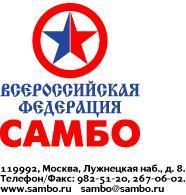 ИНН 7704045748Пресс-релиз9 и 10 сентября в Республике Доминикана состоится третий в истории Чемпионат Мира по пляжному самбо в городе Хуан-Долио. Ожидается, что в соревнованиях примут участие представители боле 15 стран. От нашей страны летят спортсмены во всех весовых категориях.Женщины50 кг Оксана Кобелева (Екатеринбург)59 кг Екатерина Цыберт (Екатеринбург)72 кг Валерия Ломакина (Москва)+72 кг Олеся Ткаченко (Екатеринбург)Мужчины58 кг Дамир Шамсутдинов (Верхняя Пышма)71 кг Шамиль Тюряев (Москва)88 кг Антон Суровцев (Москва)+88 кг Артур Хапцев (Верхняя Пышма)В первый день пройдут соревнования в личном зачёте. 9 сентября 18:00 по местному времени (10 сентября 01:00 по московскому времени) состоятся предварительные встречи. В 20:00 по местному времени (10 сентября 03:00 по московскому времени) пройдут финалы.Во второй день пройдут соревнования в командном зачёте. 10 сентября 18:00 по местному времени (11 сентября 01:00 по московскому времени) состоятся предварительные встречи. В 20:00 по местному времени (11 сентября 03:00 по московскому времени) пройдут финалы.Напомним, предыдущие два года именно наша сборная становилась победителем по количеству золотых медалей в личном зачёте и брала общекомандный кубок по пляжному самбо.Наша сборная на официальных международных стартах выступает в нейтральном статусе (под флагом и гимном ФИАС – международная федерация самбо).С уважением,Пресс-атташеВсероссийской Федерации Самбо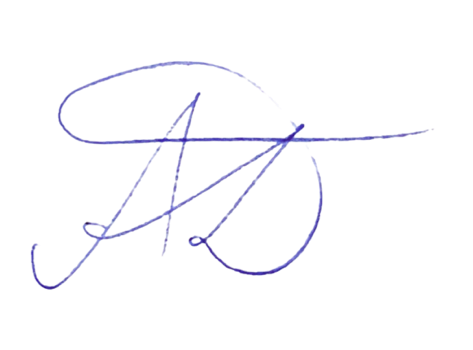 А.Д.Грифина